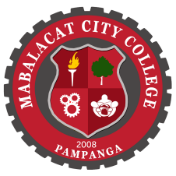 SAFETY & SECURITY INSPECTION CHECKLISTSecurity Personnel: __________________________________	Date of Duty: ________________________	MCC Main		MCC DapdapInspected by:								Noted By:       Signature over Printed Name 					   Ms. Happy S. Pelayo 	Security Head						   Vice President for AdministrationFREQUENCYINSPECTION ACTIVITYPut ✔ if DONEREMARKSDaily1.Monitor and control access at building entrances and vehicle gates; strictly implement policy on permitting entry to all employees, students, clients, and visitors; controls traffic by directing drivers while making sure proper checking of vehicle before they leave the campus’ premises.Daily2. Secures premises and personnel by patrolling property.Daily3. Inspecting buildings, equipment, and access points.Daily4. Patrol randomly or regularly building and perimeter as directed.Daily5. Check all offices’ equipment (e.g. air-condition, electric fan, air purifier, water dispenser, etc.) if properly turn-off before and after office hours.Daily4. Prevents losses and damage by reporting irregularities immediately.Daily5. Informing violators of policy and procedures.Daily6. Restraining trespassers.Daily7. Completes reports by recording observations, information, unusual occurrences, and surveillance activities; interviewing witnesses; obtaining signatures.Daily8.  Report twelve (12) hours a day and work at a time and schedule set by his/her supervisor.As needed9.   Contributes to team effort by accomplishing related results as needed.As needed10.  Observe for signs of crime or disorder and investigate disturbances.As needed11. Act lawfully in direct defense of life or property.As needed12. Apprehend criminals and evict violators.As needed13. Report in detail any suspicious incidents.As needed14.  Watch alarm systems or video cameras and operate detecting/emergency as directed.As needed15.  Obtains help by sounding alarms.